DATI ANAGRAFICICOGNOME E NOMELUOGO E DATA DI NASCITARESIDENZA  Via                                                                             n.                  Città   RECAPITO TELEFONICO                                                                        EMAIL:DATI ISCRIZIONE	□ Studente universitario – Matr.n.	ESAMI SOSTENUTI:(compilare utilizzando il computer)	Firma Studente (apporre in formato digitale)Data____________________________	__________________________________________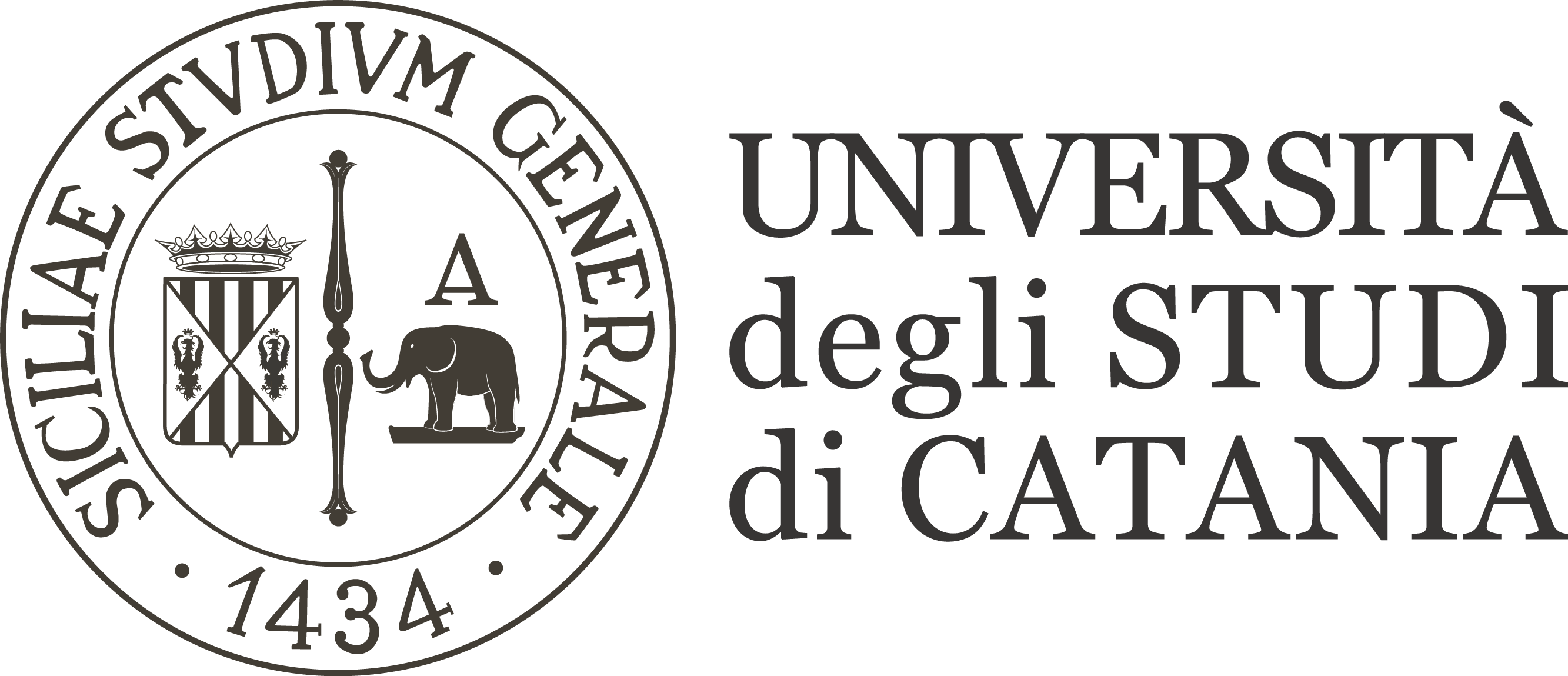 AREA DELLA DIDATTICAServizi Didattici e TirocinioDIPARTIMENTO di SCIENZE POLITICHE E SOCIALI – CDL L/39    SCHEDA DI PRE - RICHIESTA TIROCINIOmateriaVotocfuMateriaVotocfuAZIENDE/ ENTI DI INTERESSE PRESENTI NELL’OFFERTA DI TIROCINIO(indicare in ordine di preferenza)AZIENDE/ ENTI DI INTERESSE PRESENTI NELL’OFFERTA DI TIROCINIO(indicare in ordine di preferenza)AZIENDE/ ENTI DI INTERESSE PRESENTI NELL’OFFERTA DI TIROCINIO(indicare in ordine di preferenza)Spazio per la segnalazione di nuove disponibilità di tirocinio:Spazio per la segnalazione di nuove disponibilità di tirocinio:Spazio per la segnalazione di nuove disponibilità di tirocinio:1 - 1 - 1 - Azienda/Ente proposto dallo Studente:Azienda/Ente proposto dallo Studente:Azienda/Ente proposto dallo Studente:2 -2 -2 -Persona contattata dallo Studente che ha confermato disponibilità all’avvio del tirocinio.Cognome e Nome:Persona contattata dallo Studente che ha confermato disponibilità all’avvio del tirocinio.Cognome e Nome:Persona contattata dallo Studente che ha confermato disponibilità all’avvio del tirocinio.Cognome e Nome:3 - 3 - 3 - Tel :Tel :Tel :Email: Email: Email: 